6.  Изучение слоговой структуры слов.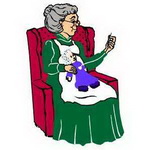 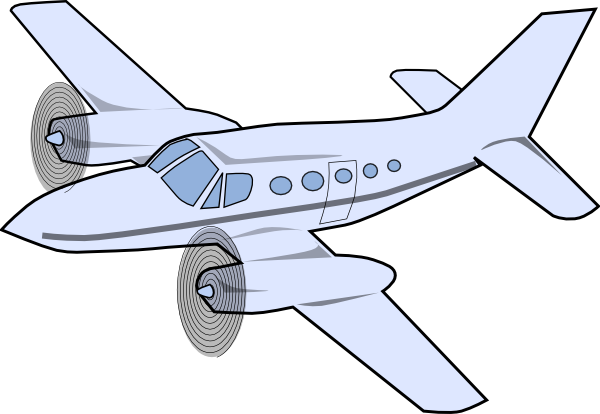 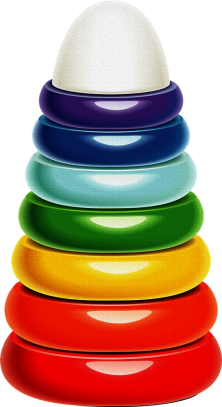 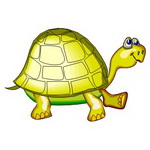 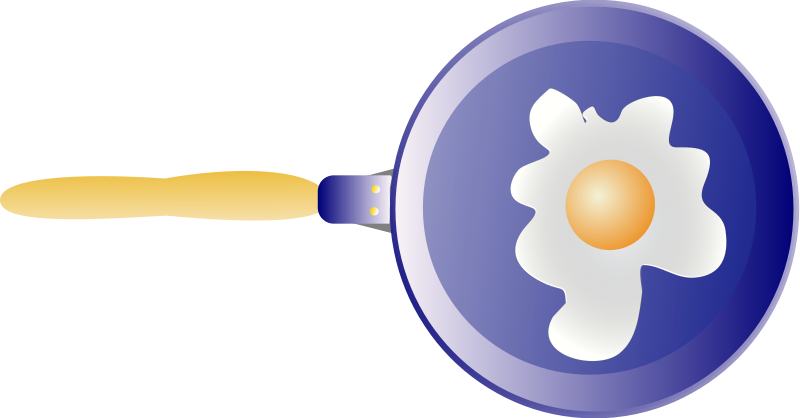 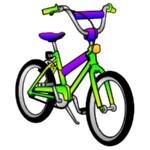 